STRATEGICKÝ ROZVOJOVÝ PLÁN OBCE NOVÝ KRAMOLÍN 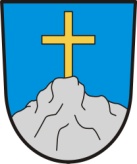 na období let 2020-2022ÚVODStrategický plán rozvoje je jedním ze základních dokumentů územního celku obce Nový Kramolín, vyjadřující předpokládaný vývoj daného celku        v dlouhodobějším časovém horizontu. Strategický plán je koncepční a rozvojový dokument. Jeho hlavním smyslem je vytvoření kvalitního prostředí pro občany v současné době žijící a pracující v obci, aby obec prosperovala jako celek. Měl by sloužit především jako podklad pro: • střednědobé až dlouhodobé plánování rozvoje obce• zapojování občanů a podnikatelů do rozvojových aktivit obce       • sestavování obecního rozpočtu.     Metodika, tedy způsob vypracování dokumentu, je individuální a je zvolen především s ohledem na velikost obce a administrativní význam obce. Důležitým faktorem přípravy dokumentu je snaha o maximální využití zdrojů EU v programovém období 2020 - 2022. Jako podklady pro tvorbu tohoto dokumenty byly použity také informace ze statistického úřadu.A. Profil obceA:I. Základní informace o obciObec se nachází v Západních Čechách v Plzeňském kraji 3,5 km jižně od Poběžovic a 11 km západně od Domažlic. Krajské město Plzeň             je od obce vzdáleno cca 60 km. Obec je tvořena 2 katastrálními územími. Katastrální území Valtířov a katastrální území Nový Kramolín. V obci je výstup křemenného valu, který vznikl vrásněním před 380 - 300 miliony lety. Tento výstup je osazen železným křížem.HistoriePůvodní jméno obce Gramatin bylo zaznamenáno v roce 1654. Od roku 1854 se vesnice jmenuje Kramolín a současnou podobu získal název teprve roku 1886. Samotný vznik obce lze klást do doby ještě o několik desetiletí dříve než do r. 1379, ze kterého pochází první písemná zmínka o Kramolínu, jako o vsi pusté. Ve vsi žilo obyvatelstvo hlavně německé národnosti, což se odrazilo v úbytku zdejšího obyvatelstva po II. světové válce. Při sčítání lidu v r. 1930 bylo v obci napočteno ve 48 domech 271 lidí, z toho 249 Němců a 22 Čechů. V r. 1950 zde žilo 186 obyvatel ve 45 domech a v r. 1991 bydlelo v N. Kramolíně 202 obyvatel ve 37 domech. Koncem padesátých let byla k Novému Kramolínu připojena zaniklá obec Valtířov, ležící asi 5 km jižně od Poběžovic.Od roku 2016 používá obec vlajku a znak obce. Jejich podobu  vytvořil heraldik Mgr. Jan Tejkal na základě dobových dokumentů.     vlajka musí korespondovat s podobou znaku                                 znak obce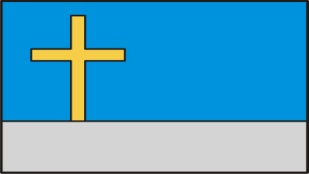 Symbolika znaku a vlajky obceSkála - figura skály symbolizuje přírodní dominantu obce v podobě skalního výstupu Českého křemenného valu osazeného křížemKříž - figura latinského kříže prefektuje jednak kříž na skalním výstupu a jednak historické církevní vlastníky panství Pivoň, k němuž                     se  Nový Kramolín i Valtířov počítaly.A.II. a.          ObyvatelstvoVývoj počtu obyvatel se pohyboval v letech 1999-2016 mezi počtem 215-214.Nejvíce obyvatel zde žilo v letech 2005-2013, od té doby je znatelný úbytek, a to jak úmrtím, tak migrací.                                                                              Vývoj počtu obyvatel ve věku 0-14 let a 65 a více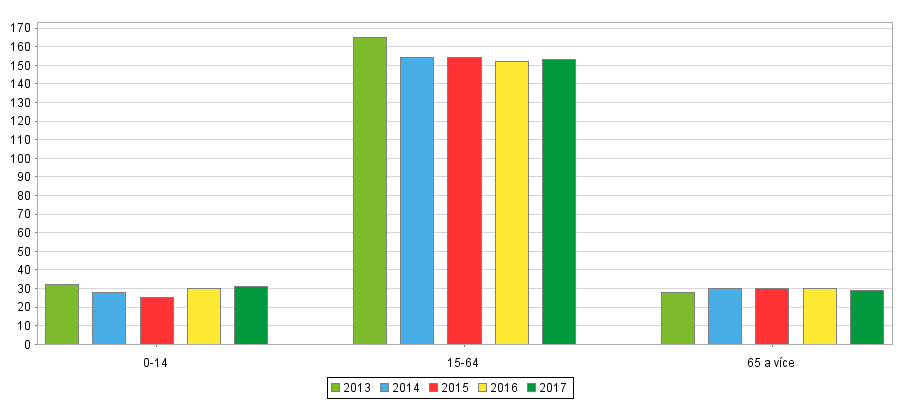 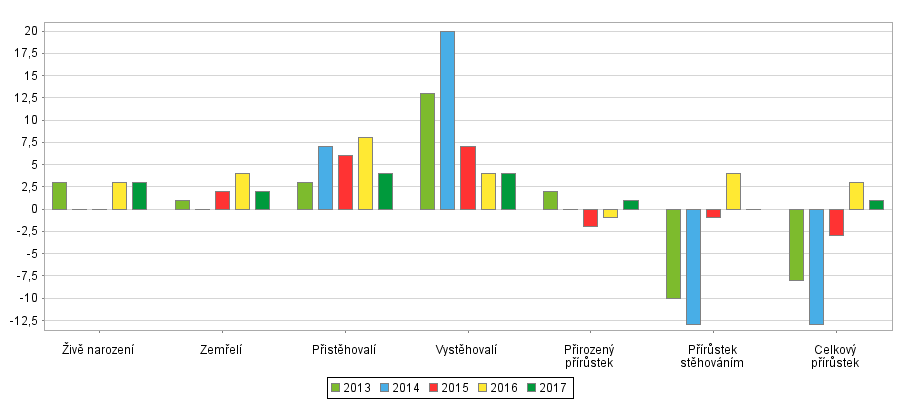    Vývoj počtu obyvatel v letech 1999  -  20.11.2018                                                           Strom života k 20.11.2018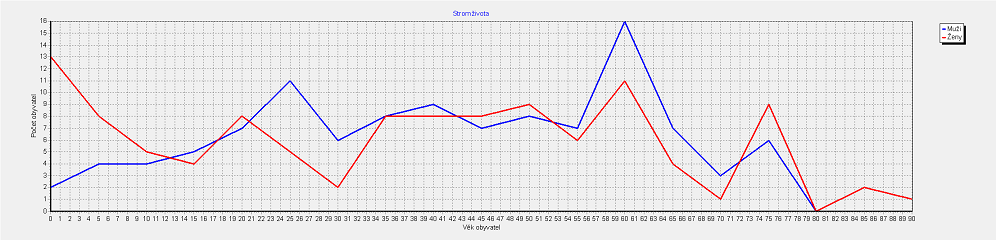                                                                                     Strom života k 20.11.2018                    Sociální situace v obci a trh práceZ hlediska této situace je na území obce nedostatečná nabídka zaměstnání v místě a s tím souvisí nutnost dojíždění za prací.V obci jsou občané pouze s českou národností. Nevyskytuje se zde ani žádná sociálně vyloučená lokalita.Počet uchazečů o práci a míra nezaměstnanosti k 31.12.2017A. II. b.              Bytový fond.V obci převládá výhradně zástavba rodinnými domy. Všechny jsou trvale napojeny na vodovodní síť. V obci je nově vybudovaná splašková kanalizace, na kterou jsou napojeny všechny nemovitosti. Plynofikovaná obec není.Obec má k dispozici pouze 1 byt, který se nachází v budově č.p.16A. III. Sociální infrastruktura, kulturaA. III. a - Služby pro obyvatelstvo V obci je prodejna místních potravin, dále místní pohostinství se sálem a soukromé pohostinství.A. III. b. -  Školství a vzděláváníŠkolství v obci Nový Kramolín pokrývá potřeby obce a širšího okolí poskytováním vzdělání stupně předškolního .Mateřská škola, jejímž zřizovatelem je obec Nový Kramolín, má kapacitu 20 dětí. Do této školy dochází děti také z okolních obcí Vlkanov, Pařezov, Ždánov, Otov.Základní škola se v obci nenachází, proto děti dojíždí buď do Poběžovic nebo do Domažlic.Nicméně ještě v 70. letech 20. století v obci fungovala tzv. jednotřídka, která však byla z důvodu nedostatku žáků zrušena.A. III. c. - Sport a volnočasové aktivityV obci se nachází dvě hřiště, jedno s asfaltovým a druhé s travnatým povrchem. Dále jsou v prostorách zahrady MŠ umístěny prolézačky, skluzavka, pískoviště, houpačky. Vše je přístupné široké veřejnosti.V obci je každoročně pořádán Memoriál ing. Josefa Běhounka v malé kopané.V obci je NOTOR CLUB Nový Kramolín, který má tyto oddíly: oddíl malé kopané, oddíl stolního tenisu a oddíl šipek.A. III. d. - ZdravotnictvíZdravotní péče v obci není. Občané využívají zdravotní střediska převážně v Poběžovicích, Klenčí pod Čerchovem, ale i v Domažlicích.Nemocnice se nachází ve městě Domažlice vzdáleném od obce cca 10 km.A. III. e. -  Internet a Česká poštaV obci je položen internetový kabel, připojení k internetu je tedy k dispozici každé domácnosti. Provozovatelem je společnost O2.Pobočka České pošty v obci chybí, nejbližší je v Poběžovicích vzdálených cca 5 km od obce. A. III. f. - EnergetikaVobci je vybudováno podzemní elektrické vedení nízkého napětí (NN), distribuci zajišťuje společnost ČEZ.A. IV. - Správa obce:  Organizační struktura obce Nový KramolínObecní úřad a kompetence obce:Obecní úřad Nový Kramolín nevykonává správní činnost pro jiné obce, zajišťuje pouze správu pro území obce. Pro výkon některých agend, např. přestupky, má uzavřenou veřejnoprávní smlouvu s městem Domažlice. Obec zaměstnává 2 stálé pracovníky, dále dle potřeby pracovníky buď z úřadu práce nebo na základě uzavřených dohod o provedení práce - tito zaměstnanci vykonávají převážně údržbu veřejného prostranství obce.Obec je zároveň zřizovatelem MŠ Nový Kramolín.Obecní úřad informuje občany o své činnosti prostřednictvím místního rozhlasu nebo na webových stránkách obce.Hospodaření obce:
Obec každoročně sestavuje rozpočet a hospodaří s financemi s ohledem na stav příjmů, případně přijatých dotací.Tabulka vývoje příjmů a výdajů v letech 2011-2015Tabulka vývoje příjmů a výdajů v letech 2016-2017Tabulka realizovaných projektů v letech 2011-2018 Majetek obce tvoří převážně nemovitosti. Obec má ve vlastnictví budovo obecního úřadu, prodejnu, hasičskou zbrojnici, kovárnu. Dále pozemky a lesy            o rozloze 114,70 ha, vodovod, splaškovou a dešťovou kanalizaci a víceúčelové hřiště.Tabulka hodnoty pozemků a staveb k 20.11.2018Současné členství ve spolcích a sdruženích:Svazek DomažlickoSvaz měst a obcíSvaz vlastníků obecních lesůA. V. - Územní plánováníÚzemní plán Územní plán si klade za cíl vytvářet předpoklady pro výstavbu a udržitelný rozvoj území, spočívající ve vyváženém vztahu podmínek pro příznivé životní prostředí, pro hospodářský rozvoj a pro soudržnost společenství obyvatel území, a který uspokojuje potřeby současné generace, aniž by ohrožoval podmínky života generací budoucích. V České republice jsou územní plány vyhotovovány na základě stavebního zákona č. 183/2006 Sb. Mají formu opatření obecné povahy a jsou vydány zastupitelstvem obce. Územní plán obce Nový Kramolín byl vydán zastupitelstvem obce v r. 1996, v r. 2006 byla vydána změna č. 1 a v roce 2008 změna č. 2.V roce 2018 byl vydán nový územní plán obce. Stanovuje základní koncepci rozvoje území obce, ochrany jeho hodnot, plošného a prostorového uspořádání, koncepci veřejné infrastruktury a uspořádání krajiny včetně vymezení částí území, kde prioritou je zachování a zvyšování ekologické stability území (tzv. územní systém ekologické stability). Koordinuje veřejné i soukromé záměry změn území, výstavbu i jiné činnosti. V souvislostech a podrobnostech území obce zpřesňuje a rozvíjí cíle a úkoly územního plánování tematicky vymezené v § 18 a § 19 zákona č. 183/2006 Sb. (stavební zákon) a vytváří pro realizaci těchto záměrů územní předpoklady. Respektuje legitimní požadavky dotčených orgánů                  o přípustných možnostech využívání území. A. VI. - Odpadové hospodářstvíOdpady Hospodaření s komunálními a stavebními odpady se obci Nový Kramolín řídí obecně závaznou vyhláškou, kterou se stanoví systém nakládání               s komunálními a stavebními odpady, vznikajících na území obce. Fyzické osoby jsou povinny odkládat odpad na místech k tomu určených a využít      ke shromažďování, skladování a třídění sběrné nádoby (popelnice a kontejnery). Je zakázáno odkládat komunální odpad mimo místa k tomu určená. Směsný komunální odpad je ukládán do sběrných nádob (popelnice a kontejnery), které jsou umístěny na stanovištích určených vlastníkem nebo správcem nemovitosti. Na území obce byly zřízeny 3 stanoviště kontejnerů na tříděné odpady a 2 stanoviště kontejnerů na plechový odpad. Poplatek     za provoz systému shromažďování, sběru, přepravy, třídění, využívání a odstraňování komunálních odpadů dle Obecně závazné vyhlášky, o místním poplatku za provoz systému shromažďování, sběru, přepravy, třídění, využívání a odstraňování komunálních odpadů.V rámci systému třídění komunálního odpadu jsou tříděny čtyři využitelné složky:  bílé a barevné sklo plasty a tetrapacky - ukládají se do kontejnerů společně  papír  plechový - kovový odpad 2 x ročně se provádí v obci sběr nebezpečného odpadu, který hradí obec ze svého rozpočtu.V obci je zřízena legální skládka biologicky rozložitelného odpadu.Tabulka vývoje třídění odpadů v obci:A. VII. - DopravaNa základní silniční síť tvořenou silnicí  II. třídy navazuje silnice III. třídy. V obci jsou dle pasportu komunikací  místní a účelové komunikace.A. VII a.- Železniční dopravaŽelezniční trať je neelektrifikovaná, jednokolejná pro osobní i nákladní dopravu.A. VII b. - Hromadná doprava osobAutobusová doprava je zajištěna společností ČSAD, spojení je převážně v ranních a odpoledních hodinách. V dopoledních hodinách je autobusová doprava omezena.A. VIII. - PodnikateléV obci fungují podnikatelé v těchto oborech činnosti: truhlářská výroba, hostinská činnost, oprava lodních motorůPodnikatelské subjekty podle odvětví k 31.12.2017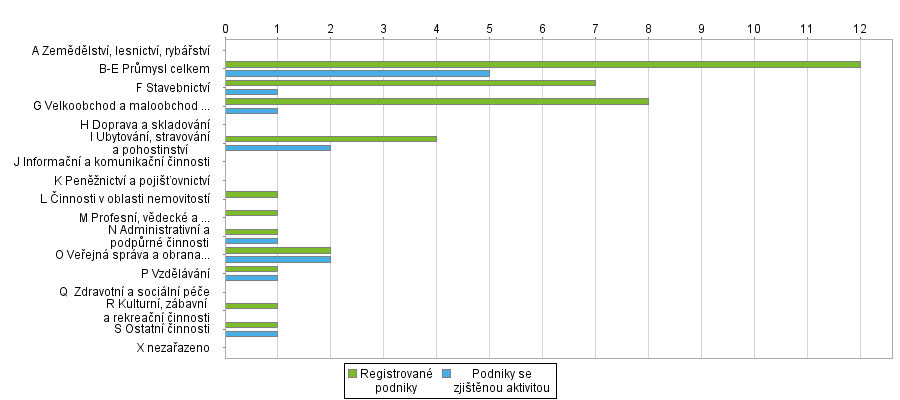 A, XI. - PamětihodnostiKapličkaSocha svatého Jana Nepomuckého- torzo, které stojí u nemovitosti čp. 12Sousoší nejsvětější trojice - bylo v roce 2015 zrestaurovánoPamátník zaniklé obce ValtířovA. X. - Životní prostředíKrajina: V katastrálním území obce Nový Kramolín se nachází chráněný krajinný křemenný val, který vystupuje v obci Nový Kramolín. Obec  leží v nadmořské výšce přibližně kolem 462 m. Okolí tvoří převážně zemědělská půda, louky a lesy. Souvislejší lesní plochy se nachází převážně          v jižní a v jihozápadní části katastru obce. V obci se nachází jeden přírodní rybník, který byl renovován v roce 2008 a byly zde vytvořeny nové tůně. Na návsi se nachází umělá vodní nádrž, která slouží k chovu ryb občanů obce. Životní prostředí v obci nevykazuje prakticky žádné problémy, nejsou zde přítomny téměř žádné zdroje znečištění. Kvalita ovzduší je dobrá, převážná část emisí pochází z lokálních spotřebičů na tuhá paliva - jsou používány v domácnostech a z mobilních zdrojů - motorová vozidla. Z hlediska hluku je nejvýznamnějším zdrojem zátěže doprava.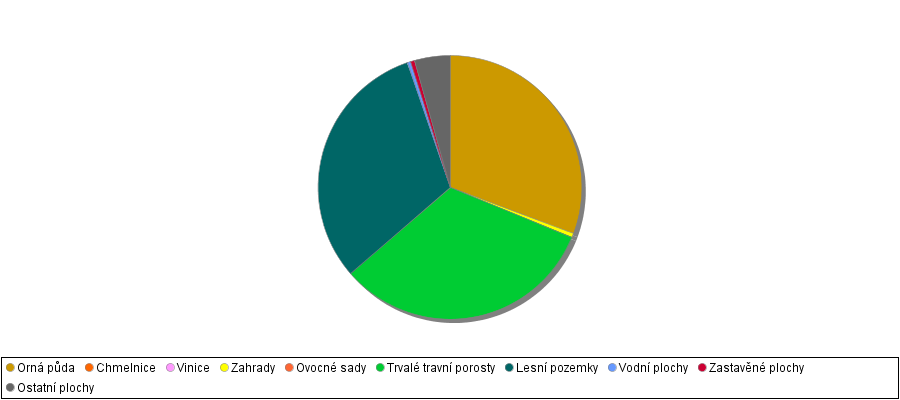 B. Formulace cílových skupin plánuCílovými skupinami tohoto rozvojového plánu jsou všechny věkové skupiny od novorozenců po seniory bez rozdílu pohlaví, zdravotního stavu, národnosti či náboženství.C. SWOT analýza (Strengths (silné stránky), Weaknesses (slabé stránky), Opportunities (příležitosti) a Threats (hrozby) je velmi důležitým nástrojem pro úspěšné plnění dlouhodobých úkolů. Byla sestavena na základě analýzy, kde byly identifikované kritické oblasti.D. - Dlouhodobý rozvoj obce je tvořen šesti hlavními okruhy: - občanská vybavenost a kvalita života- sportoviště, organizace volného času- kultura, veřejná správa- doprava a technická infrastruktura- územní rozvoj- životní prostředíD. a. - Přehled jednotlivých oblastí rozvoje 1. občanská vybavenost a kvalita života      - cílem je zajistit odpovídající nabídku veřejných služeb a infrastruktury v oblastech využití volného času a vzdělávání2. sportoviště, organizace sportovních akcí- rozvoj sportovišť a míst vhodných k volnočasovým aktivitám, včetně priorit financování - podpora organizace sportovních akcí       3.   - oprava povrchu hřiště za skálou3. kulturní zařízení, veřejná správa, organizace kulturních akcí, budovy obce- údržba budov v majetku obce - obnova a údržba kulturních a historických památek (trvale) - oprava podlahy v sále místního pohostinství- oprava budovy bývalé kovárny - organizace kulturních akcí - podpora místních spolků  SDH, NOTOR CLUB4. doprava a technická infrastruktura - zkvalitnění dopravní infrastruktury v obci- opravy a rekonstrukce místních komunikací (průběžně) - úprava okolí čekáren ČSAD- vybudování technické infrastruktury v místech s uvažovanou novou bytovou zástavbou - podpora dopravní obslužnosti (trvale)- úprava parkoviště u bytovek5. územní rozvoj - podpora výstavby rodinných domů, vytváření lokalit pro výstavbu 6. životní prostředí - výchova obyvatelstva ke vztahu k životnímu prostředí a historickému dědictví - optimalizace systému nakládání s komunálním odpadem a odstraňování starých ekologických zátěží - zachování a ochrana kvalitního životního prostředí v obci i v širším okolí - údržba veřejných prostranství (trvale) - stabilizace veřejné zeleně a veřejných prostranství v obcích (dlouhodobě) - péče a ochrana v obecních lesích (trvale) - odstraňování černých nepovolených skládek (průběžně) - udržování rybníků (trvale) - odstranění starých nebezpečných stromů a výsadba nových (průběžně) - oprava vodní nádrže v obci - protipovodňové opatření –„ lapol“- odstranění náletových dřevin u skály a vybudování vyhlídkového bodu na skále7. památky         1. - oprava sakrální stavby – Boží mukaStanovení priorit projektů:A - vysoká                                                       B - střední                                             C - nízkáD. a.  Harmonogram plnění plánuPriorita D. a. 2.3. SportovištěPriorita D. a. 3. 4. Budovy obcePriorita D. a. 3.3.  budovy obcePriorita D. a. 4.9.  doprava a technická infrastrukturaPriorita D. a. 6. 10 . životní prostředí Priorita D. a. 6. 11 . životní prostředí Priorita D. a. 6. 12 . životní prostředí Priorita D. a. 7. 1 . památkyE. Závěr Strategický rozvojový plán obce Nový Kramolín je dokument, formulující společnou strategickou rozvojovou vizi dalšího směřování obce jako celku, která vyjadřuje obecnou reálnou představu budoucího stavu obce. Vytyčuje základní směr rozvoje obce ve formě cílového stavu, kterého by mělo být dosaženo. K uskutečnění rozvojové vize strategický plán stanovuje prioritní osy rozvoje, jejich strategické cíle, opatření a dílčí rozvojové aktivity, jejichž realizací by mělo být sledovaného stavu dosaženo. Zároveň tento strategický plán obce přispěje k trvale udržitelnému rozvoji obce. Primárním cílem je spokojenost občanů (obyvatel i návštěvníků obce). V předpokládaném časovém horizontu uvedeného dokumentu se jistě vyskytnou nové problémy, situace vyžadující řešení či aktuální podněty občanů. Dosahování dílčích cílů strategického plánu je limitováno možnostmi obce, jednotlivců a v neposlední řadě dotační politikou a činností obecního úřadu.F.Doložka                                                                      SCHVALOVACÍ DOLOŽKAStrategický rozvojový plán obce Nový Kramolínna období 2020 - 2022byl zastupitelstvem obce Nový Kramolín schválen jako součást základních dokumentů obce na řádné veřejné schůzi zastupitelstva dne 29.11.2018Pro přijetí hlasovali :                                                                                        Jana Knopfová                  …………………………….                                                           Veronika Valtová              …………………………….                                                           Pavel Sokol                       ……………………………...                                                           Michal Höferle                  ……………………………...                                                           Petra Horáková Krausová ……………………………...                                                           Ivana Majková                  ……………………………...				            Pavel Chmelík                  ……………………………...					Petr Buršík                        …………………………….. 				Josef Pešta                         ……………………………...Proti přijetí hlasovali:7 Zdrželi se hlasování:   2Nepřítomni: 0Občané obce byli se strategií seznámeni na internetových stránkách obce.kopii  kompletního Strategického rozvojového plánu obce na období 2020 – 2022 si mohou zájemci na požádání vyzvednout u účetní obecního úřadu.Obsah A. Profil obce Základní informace o obciObyvatelstvo:                                     a.  demografické údaje  ,         b.  domovní  a bytový fond III.      Sociální infrastruktura, kultura: a. služby pro obyvatelstvo, b. školství a vzdělávání, c. sport a volnočasové aktivity                                                               d. zdravotnictví, e. internet a česká pošta, f. energetika IV.      Správa obce       V.     Územní plánování  VI.     Odpadové hospodářství VII.     Doprava:                                     a. železniční infrastruktura, b. hromadná dopravaVIII.    Podnikatelé   IX.     Pamětihodnosti   X.      Životní prostředíB.        Formulace cílových skupinC.        SWOT analýza (analýza silných a slabých stránek, příležitostí a hrozeb)D.        Dlouhodobý rozvoj obce:          a.   přehled jednotlivých oblastí rozvoje ,    b.   harmonogram plnění plánuE.        ZávěrF.        Doložka o schválení zastupitelstvem a době platnosti StatusObecKrajPlzeňskýOkres DomažliceORP ( obec s rozšířenou působností ) DomažliceRozloha9,18 km2Počet obyvatel225Nadmořská výška462 mPověřená obecDomažliceKatastrální území2                                                                                                        Pohyb obyvatelstva                                                                                                         Pohyb obyvatelstva Střední 
stav  
obyvatelŽivě narozeníZemřelíPřistěhovalíVystěhovalíPřírůstek (úbytek)Přírůstek (úbytek)Přírůstek (úbytek)Přírůstek (úbytek)SňatkySňatkySňatkyRozvodyPotratyStřední 
stav  
obyvatelŽivě narozeníZemřelíPřistěhovalíVystěhovalípřirozenýstěhovánímstěhovánímcelkovýSňatkySňatkySňatkyRozvodyPotraty200624811122-101010111-1200724441393-6-6-3---112008245416113-5-5-22221-20092381-571-2-2-1-----201024042472-3-3-11111-201124014718-3-11-11-14333-120122352111141-3-3-2222-22013232313132-10-10-8222--2014216--720--13-13-13111-12015210-267-2-1-1-3----120162123484-1443111-0201721132441--1222-1Rok Počet obyvatelženyMužiRok Počet obyvatelženyMuži199921599116200925412013420002311081232010254122132200123410612820092541201342002244110134201025412213220032461131332013230108122200424110913220142211031182005250114136201521711210520062601221382016214106108200725511813720172151091062008252119133 20.11.2018 225115110Počet obyvatel k 20.11.2018ženyVěkový průměr ženMužiVěkový průměr muži2251154011044RokvěkMužiženyRokvěkmužiženyrokvěkmužiŽeny19269201196454141989292019308800196553111990282119328602196652131991273119397912196751201992242019407823196850311993252319417701196949141994243419427611197048101995230119437522197147201996220219457320197246221997212119467211197345121998202019496922197444022000182119506810197543332001171019516720197642302002161219526610197741012003151119536512197840322004141119546433197939112005131019556321198038102006121119566244198137042007111219576113198236222008100119586051198335412009911195959301984340120108132011701196058021985331020126111961571319863211201351219625610198731202014403196355211988302020153012016203 k 20.11.20180232017103Podíl nezaměstnaných osob (v %)celkem celkem 3,95Podíl nezaměstnaných osob (v %)pohlavímuži 3,57Podíl nezaměstnaných osob (v %)pohlavíženy 4,41Počet uchazečů o zaměstnání v evidenci úřadu prácecelkem celkem 7Domy celkemDomy celkemDomy celkemDomy celkem5252Trvale obydlenéTrvale obydlenéTrvale obydlenéTrvale obydlené5050Rekreační chalupyRekreační chalupyRekreační chalupyRekreační chalupy22Rodinné domyRodinné domyRodinné domyRodinné domy4848Bytové domy22Z tohoSpoluvlastnictví vlastníků bytových jednotekSpoluvlastnictví vlastníků bytových jednotek11Soukromé firmySoukromé firmySoukromé firmy1      Zastupitelstvo obce          starosta    administrativní            pracovniceodborný lesní hospodář      jednotka sboru dobrovolných hasičů20112012201320142015Daňové příjmy2.000.0662.090.2212.630.7512.750.3362.748.791Nedaňové příjmy1.137.7341.427.2371.323.5821.395.9232.162.592Kapitálové příjmy113.20012.030100.800140.20035.400Přijaté transfery918.4211.253.04918.517.66219.823.3331.093.002Celkem příjmy4.169.4224.782.53822.572.79624.109.7936.039.786Běžné výdaje3.961.8973.320.63314.109.71513.544.7972.515.401Kapitálové výdaje255.35815.523.2106.136.4352.399.021371.396Celkové výdaje4.217.25518.843.87420.249.15015.943.8193.996.797Saldo příjmů a výdajů-47.833-14.061.335+ 2.323.646-8.165.974-2.152.98820162017Daňové příjmy3.043.573,533.149.495,44Nedaňové příjmy654.241,19934.385,58Kapitálové příjmy174.08972.237Přijaté transfery1.093.002,48853.462Celkem příjmy5.063.488,725.009.580,02Běžné výdaje3.600.235,913.389.655,37Kapitálové výdaje453.1862.590.583,45Celkové výdaje4.053.421,915.980.238,82Saldo příjmů a výdajů+ 1.010.066,81- 970.658,80roknázevnákladydotaceúvěryposkytovatel2011Obnova zeleně v obci460.412,-324.028,50SFŽPOprava střechy hospodářské budovy302.833,-300.000,- PK2012Překrytí střechy nad sálem v pohostinství233.437,-141.000,-PKVybudování nové kanalizace v obci15.035.06015.210.000,-KB2013Vybudování nové kanalizace v obci1.698.238,727.202.539SZIF2014Vybudování nové kanalizace v obci7.806.959SZIFSnížení ener. náročnosti budov1.847.786,-751.500,-MŽPNový vodovodní vrt214.714,50144.180,44OPŽP2015Opravu střechy HZ169.841,-120.000,-PKNový vodovodní vrt37.570,48OPŽPOprava sochy Nejsvětější trojice78.045,-51.000,-MZE2016Řešení odtoku dešťových vod z budovy čp.13299.245,-110.000,-PK2017Nové veřejné osvětlení2.081.441,45300.000,-PKOprava stropu v kovárně131.126,-100.000,-PKNový místní rozhlas120.939,5002018Nový vodovodní řad u nádraží258.444,-0Oprava střechy garáží u bytovek26.943,-0Nový územní plán obce400.950,-194.000,-PKstavby34.942.589,48pozemky42.302.920,14Budovy pro služby obyvatel2.803.558,89Stavební31.910,-Nebytové domy1.946.439,45Lesní40.819.116,10Komunikace a veřejné osvětlení3.364.982,72Zahrady a trvalý trav. porost304.768,01Jiné inženýrské sítě25.055.872,09Zastavěná plocha, zbořeniště1.571.808,87Ostatní stavby2.218.804Vodní nádrže, pozemky ve zjednodušené evidenci85.758,82Podíl na ČOV Postřekov2.125.715,52RokyTříděný odpadNebezpečný odpadKomunální odpadObjemný odpadBiologický odpadKompozitní odpad/(tetrapack)Celkem t20115,404 t0,216 t46,56 t3,21 t1,988 t57,378 t20125,254 t0,28245,45 t2,48 t01,621 t55,087 t20134,637 t0,353 t48,67 t3,8 t00,816 t58,276 t20143,742 t0,44 t43,71 t3,01 t00,772 t51,674 t20156,24 t0,22 t46,194,5 t32,4 t0,061 t89,611 t20167,738 t0,21 t47,43 t6,08 t43,8 t0,082 t105,34 t20177,961 t0,36947,53,97 t00,09759,897 tPodnikatelské subjekty podle právní formyRegistrované 
podnikyPodniky se 
zjištěnou aktivitouCelkem4215Fyzické osoby3512Fyzické osoby podnikající dle 
živnostenského zákona307Fyzické osoby podnikající dle jiného 
než živnostenského zákona55Zemědělští podnikatelé..Právnické osoby73Obchodní společnosti2Akciové společnosti..Družstva..Podnikatelské subjekty podle převažující činnostiPodnikatelské subjekty podle převažující činnostiObdobí: 31.12.2017Registrované 
podnikyPodniky se 
zjištěnou aktivitouCelkem4114A Zemědělství, lesnictví, rybářství..B-E Průmysl celkem125F Stavebnictví71G Velkoobchod a maloobchod; 
opravy a údržba 
motorových vozidel81.H Doprava a skladování.I Ubytování, stravování 
a pohostinství42J Informační a komunikační činnosti..K Peněžnictví a pojišťovnictvíL Činnosti v oblasti nemovitostí1.M Profesní, vědecké 
a technické činnosti1.N Administrativní a 
podpůrné činnosti11O Veřejná správa 
a obrana;
 povinné sociální zabezpečení22P Vzdělávání11Q Zdravotní a sociální péče..R Kulturní, zábavní 
a rekreační činnosti1.S Ostatní činnosti.1.1X nezařazeno..Druhy pozemků (ha) -                                                                                                             Výměra půdy v obci k roku 2016-2017Druhy pozemků (ha) -                                                                                                             Výměra půdy v obci k roku 2016-201731. 12. 201631. 12. 2017Celková výměraCelková výměra919,37919,37Zemědělská půdaZemědělská půda584,63584,61Orná půdaOrná půda282,08282,08ChmelniceChmelnice--ViniceVinice--ZahradaZahrada4,624,62Ovocný sadOvocný sad--Trvalý travní porostTrvalý travní porost297,94297,92Nezemědělská půdaNezemědělská půda334,74334,76Lesní pozemekLesní pozemek286,46286,01Vodní plochaVodní plocha4,024,02Zastavěná plocha a nádvoříZastavěná plocha a nádvoří4,704,53Ostatní plochaOstatní plocha39,8340,01SILNÉ STRÁNKYDostupnost internetuDobrá dopravní obslužnostVýhodná poloha obce, blízkost větších městProdejna smíšeného zbožíDětské hřištěAsfaltové hřištěHřiště s travnatým povrchemKrajina a přírodaMŠSLABÉ STRÁNKYZŠ - nutné dojížděníStagnující počet obyvatelŠpatný povrch travnatého hřištěChybějící zdravotní střediskoChybějící pobočka poštyPŘÍLEŽITOSTIÚprava vzhledu obceVolné stavební parcely – podpora individuální výstavbyRozvoj a podpora sportovních a kulturních aktivit umožňující vyžití občanů ve volném časeZamezení snižování počtu obyvatelHROZBYNeexistující chodníky při silnici II a III. třídy - v roce 2019 je plánována výstavba chodníku při komunikaci II. třídyNázev aktivity - PRIORITA  Boprava povrchu hřiště za skálouPředpokládané finanční náklady500.000,- KčPředpokládaný termín realizace2020 - 2021Předpokládané finanční náklady z rozpočtu obce200.000,- KčPředpokládané zdroje financování Dotační programy 300.000,- KčStručný popis projektuÚprava povrchu hřištěCíl projektuZlepšení sportovního vyžitímístních občanů a složek obce ( SDH, NOTOR CLUB)Název aktivity  - PRIORITA BNázev aktivity  - PRIORITA Boprava budovy bývalé kovárnyPředpokládané finanční nákladyPředpokládané finanční náklady1.500.000,- KčPředpokládaný termín realizacePředpokládaný termín realizace2020 - 2021Předpokládané finanční náklady z rozpočtu obcePředpokládané finanční náklady z rozpočtu obce500.000,- KčPředpokládané zdroje financováníPředpokládané zdroje financováníDotační programy  1.000.000,- KčStručný popis projektuStručný popis projektuOprava fasádyCíl projektuZlepšení vzhledu budovy Zlepšení vzhledu budovy Název aktivity - PRIORITA BOprava podlahy v sále místního pohostinstvíPředpokládané finanční náklady120.000,- Kč včetně DPHPředpokládaný termín realizace2020Předpokládané finanční náklady z rozpočtu obce70.000,- KčPředpokládané zdroje  financováníDotační programy 50.000,- KčStručný popis projektuRenovace parketových vlysů a překládka parket v místě o velikosti ca. 10 m2Cíl projektuZajištění bezpečného kulturního vyžití Název aktivity  - PRIORITA CÚprava parkoviště u bytovekPředpokládané finanční náklady200.000,- KčPředpokládaný termín realizace2021 - 2022Předpokládané finanční náklady z rozpočtu obce100.000,- KčPředpokládané zdroje financování Dotační programy 100.000,- KčStručný popis projektuÚprava povrchu provizorního parkovištěCíl projektuVybudování parkovacích míst v lokalitě u bytovekNázev aktivity  - PRIORITA BNázev aktivity  - PRIORITA Boprava vodní nádrže v obciPředpokládané finanční nákladyPředpokládané finanční náklady1.200.000,- KčPředpokládaný termín realizacePředpokládaný termín realizace2021 - 2022Předpokládané finanční náklady z rozpočtu obcePředpokládané finanční náklady z rozpočtu obce250.000,-KčPředpokládané zdroje  financováníPředpokládané zdroje  financování Dotační programy MŽP 950.000,- KčStručný popis projektuStručný popis projektuObnova a vybudování hrázíCíl projektuZajištění hrází z důvodu průsaků a vody a sesuvů země do rybníkaZajištění hrází z důvodu průsaků a vody a sesuvů země do rybníkaNázev aktivity  - PRIORITA   CNázev aktivity  - PRIORITA   CProtipovodňové opatření „ lapol“Předpokládané finanční nákladyPředpokládané finanční náklady700.000,- Kč - 1.000.000,- KčPředpokládaný termín realizacePředpokládaný termín realizace2022Předpokládané finanční náklady z rozpočtu obcePředpokládané finanční náklady z rozpočtu obceVýše bude závislá na dotacíchPředpokládané zdroje  financováníPředpokládané zdroje  financováníStručný popis projektuStručný popis projektuVybudování záchytné tůně a přepadů v roklině, kde dochází k ucpání odtoku kanalizace, a tím voda teče do obceCíl projektuZabránění eroze půdy a lokálním záplavámZabránění eroze půdy a lokálním záplavámNázev aktivity  -  PRIORITA CNázev aktivity  -  PRIORITA Codstranění náletových dřevin u skály a vybudování vyhlídkového bodu na skálePředpokládané finanční nákladyPředpokládané finanční náklady50.000,- Kč – 100.000,- KčPředpokládaný termín realizacePředpokládaný termín realizace2021 - 2022Předpokládané finanční náklady z rozpočtu obcePředpokládané finanční náklady z rozpočtu obce50.000,- KčPředpokládané zdroje financováníPředpokládané zdroje financováníDotační programy živ. prostředí Stručný popis projektuStručný popis projektuOdstranění starých náletových dřevin Cíl projektu Vybudování vyhlídkového bodu a jeho zpřístupnění  Vybudování vyhlídkového bodu a jeho zpřístupnění Název aktivity  - PRIORITA CDrobné sakrální stavby – Boží mukaPředpokládané finanční náklady50.000,- KčPředpokládaný termín realizaceDle finančních prostředkůPředpokládané finanční náklady z rozpočtu obce20.000,- KčPředpokládané zdroje  financování30.000,- KčStručný popis projektuOprava a zrestaurování kulturní památky